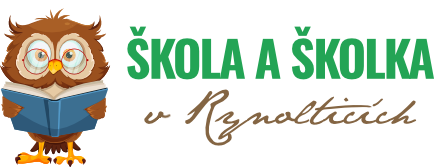                přihláška Ke školnímu stravování ŠKOLNÍ rok 2023/2024Žádám o přijetí ke školnímu stravování v Základní škole a Mateřské škole Rynoltice, příspěvkové organizaci. Jméno a příjmení ……………………………………………………………………………………………………………………..Variabilní symbol pro školní stravování (rodné číslo)……………………………………………………………………………………..Datum narození……………………………………………………………………………………………………………………………………………..Bydliště (včetně PSČ)……………………………………………………………………………………………………………………………………..Státní příslušnost……………………………………………………………………………………………………………………………………………Dieta, alergie na vybrané druhy potravin……………………………………………………………………………………………………….(Je nutno doložit lékařské potvrzení)Způsob platby obědůPlatba stravného bude prováděna z účtu číslo………………………………………………………na účet školy č. 180929625/0300Hotovostní platba do pokladny (p. Marie Pošustová v budově ZŠ)Provozní doba pokladny:Středa  7:45 –   8:15           13:00 – 15:00Telefon………………………………………………………………………………………………………………………………………………………….Email……………………………………………………………………………………………………………………………………………………………..Potvrzuji, že jsem byl/a seznámen/a s pokyny ke stravování a provozním řádem ŠJ.„Dále beru na vědomí, že výše uvedené údaje mohou být použity do matriky ŠJ a dále předávány dle vyhlášky č. 364/2005, o dokumentaci škol a školských zařízení, a že školní jídelna zpracovává osobní údaje v souladu s Nařízením o ochraně osobních údajů (EU) 2016/679 (GDPR).“ V Rynolticích dne: …………………                         ………………………………………………………                                	                                                                                          PodpisPokyny ke stravováníI. Základní informaceŽákovi je poskytováno dotované školní stravování v době školního vyučování (Vyhláška č. 463/2011 Sb., ze dne 23. prosince 2011). Žáka přihlašuje ke školnímu stravování zákonný zástupce tím, že řádně vyplní a odevzdá vedoucí školní jídelny nebo třídnímu učiteli závaznou přihlášku.V souladu s výše uvedenou vyhláškou jsou děti zařazovány do věkových skupin, a to na dobu školního roku. II. Ceny obědů:III. Způsob úhrady oběda:Obědy se platí zálohově, měsíc dopředu:Formou příkazu z účtu Hotově do pokladny v budově školy u p. PošustovéIV. Odhlašování stravného:Obědy lze odhlašovat den předem do 14. 00 hodin nebo v naléhavém případě v den nepřítomnosti nejpozději do 8 hodin.V. Kontakty:VI. Přeplatky:Přeplatky budou poukázány na Váš bankovní účet 1x ročně nebo v hotovosti, a to na začátku července daného školního roku.„Dále beru na vědomí, že výše uvedené údaje mohou být použity do matriky ŠJ a dále předávány dle vyhlášky č.364/2005, o dokumentaci škol a školských zařízení, a že školní jídelna zpracovává osobní údaje v souladu s Nařízením o ochraně osobních údajů (EU) 2016/679 (GDPR).“Pokyny ke stravování si, prosím, uschovejte.KategorieCena za obědSvačiny 2x denně + nápojCelkem strava / denMěsíční zálohaKategorieCena za obědSvačiny 2x denně + nápojCelkem strava / denMěsíční zálohaŽáci MŠ3-6 let 25,00 Kč12,00 Kč49,00 Kč980 KčŽáci MŠ3-6 let 25,00 Kč12,00 Kč49,00 Kč980 KčŽáci MŠ7 let26,00 Kč12,00 Kč50,00 Kč1 000,00 KčŽáci MŠ7 let26,00 Kč12,00 Kč50,00 Kč1 000,00 KčŽáci ZŠ 1. stupeň7-10 let35,00 Kč35,00 Kč 700,00 KčŽáci ZŠ 2. stupeň11-14 let37,00 Kč37,00 Kč 740,00 KčCizí strávníci75,00 Kč75,00 Kč     1 500,00 KčTelefonní číslo ŠJ734 711 404SMS734 711 404